UNIVERSIDAD DE BURGOS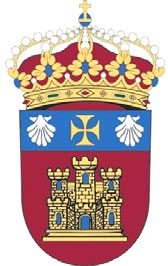 FACULTAD DE HUMANIDADES Y COMUNICACIÓNMÁSTER UNIVERSITARIO EN PATRIMONIO Y COMUNICACIÓNANEXO IIID./D.ª	,Director/a	del	Trabajo	Fin	de	Máster	titulado…………………………………………………………………………………………………………………………………………………...…………………………………………………………………..…………………………………………,  realizado  por	el alumno/a D./D.ª	,INFORMA:POSITIVAMENTENEGATIVAMENTE (motivar) ………………………………………………………….........…………………………………………………………………………………………………………………………………...…………………………………………………………………………………………………………………………………………………...……………………………………………. la defensa del TFM correspondiente al Máster Universitario en Patrimonio y Comunicación.OBSERVACIONES (si proceden): ……………………………………………………………………………………………………………………………………………………………………………………………………………………………………………………………………………………………………………………………………………………………………………………………………………………………………………………………………………………………………………………………………………………….Burgos, a ………. de ………………………………………. de 20……..EL/LA DIRECTOR/AFdo.:SECRETARÍA ADMINISTRATIVA DE LA FACULTAD DE HUMANIDADES Y EDUCACIÓN.